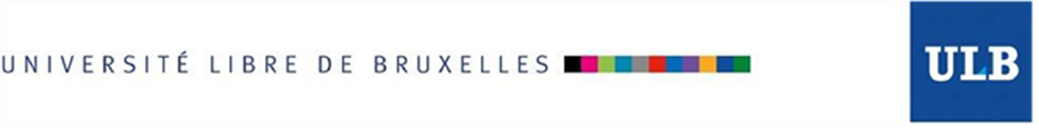 Attestation d’études – Année académique 2019-2020Etudiant.e :Inscription :Début du blocus :Session d’examens :L’étudiant est koteur dans une résidence de l’université : OUI - NON	Professeur Alain LEVEQUE	Vice-recteur aux affaires étudiantes, aux services à la communauté et à la culturePour les étudiant.e.s non koteurs dans une résidence appartenant à l’universitéJe déclare sur l’honneur être koteu.r.se dans une résidence n’appartenant pas à l’université.Pour le passage de frontière, je joins à cette attestation la preuve de location d’un logement en Belgique.Date et signature :PrénomNOMMatriculeFacultéCursusAnnée d’étudeJourMoisAnnée04052020Début de la sessionDébut de la sessionDébut de la sessionJourMoisAnnée11052020Fin de la sessionFin de la sessionFin de la sessionJourMoisAnnée29062020